The Silk Hat Comes Into Fashion 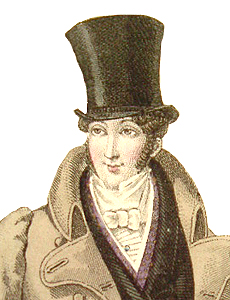 The NWC and HBC Merger 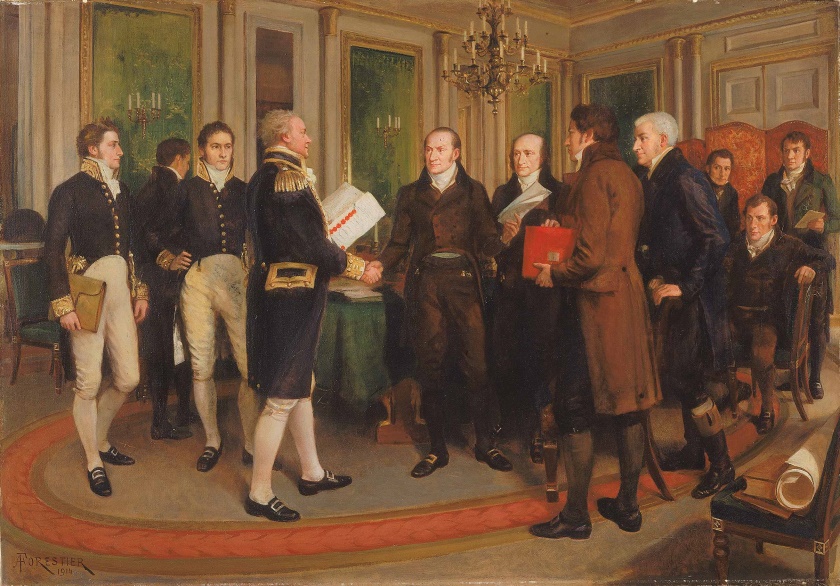  HBC Signs Deed of Surrender 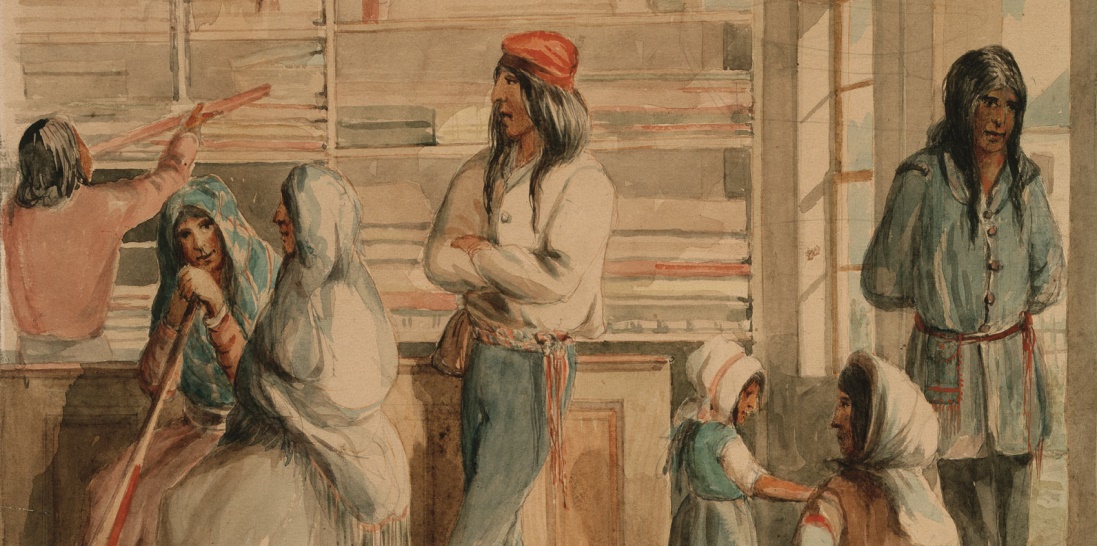  The Beaver Almost Goes Extinct 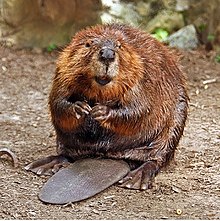 